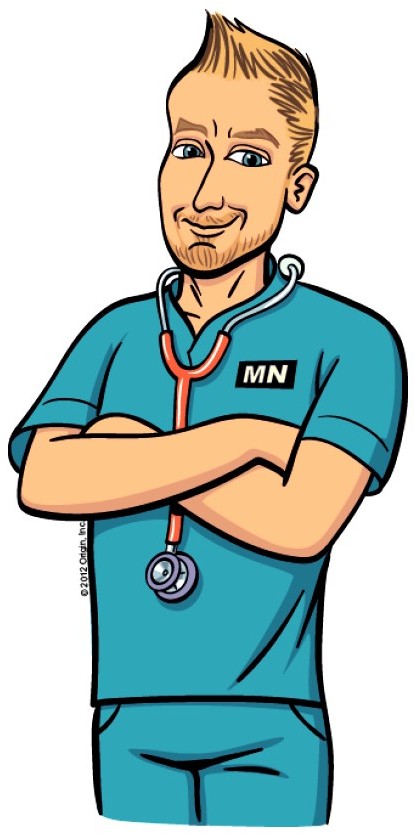 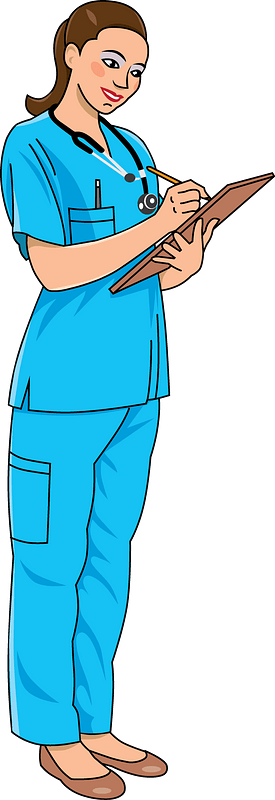 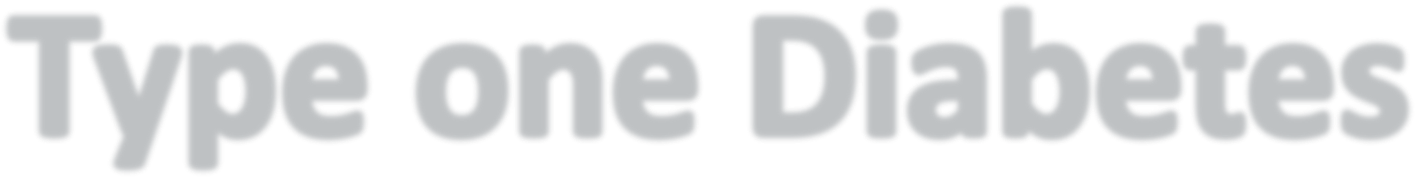 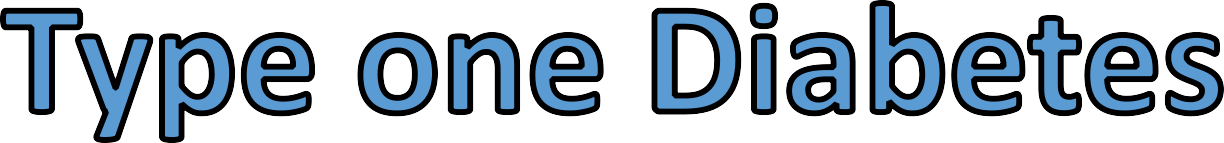 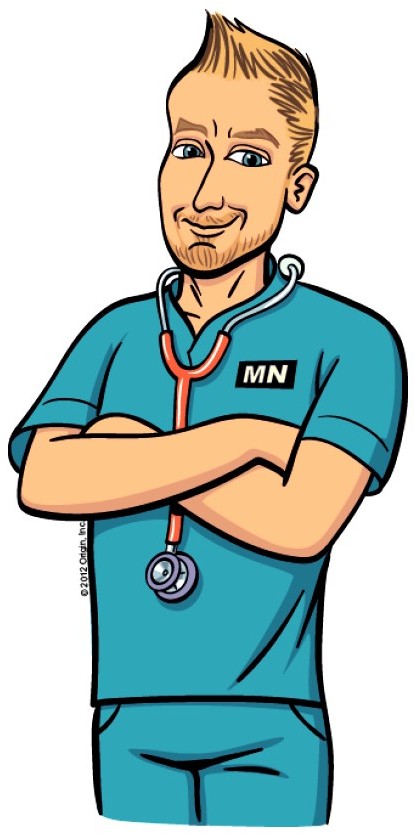 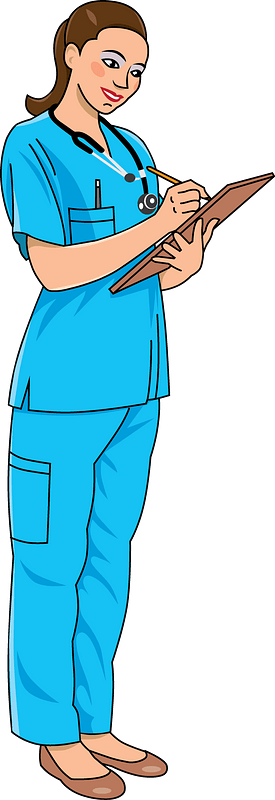 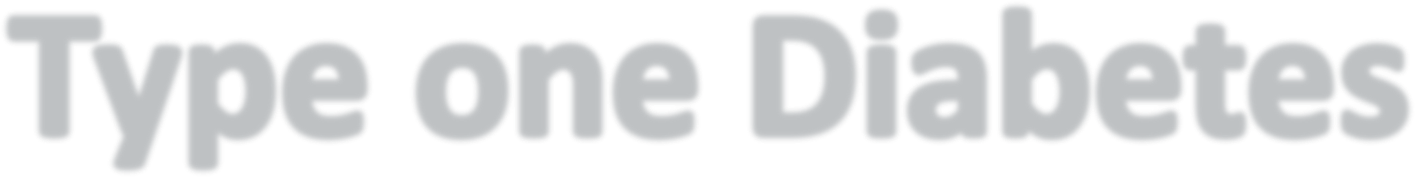 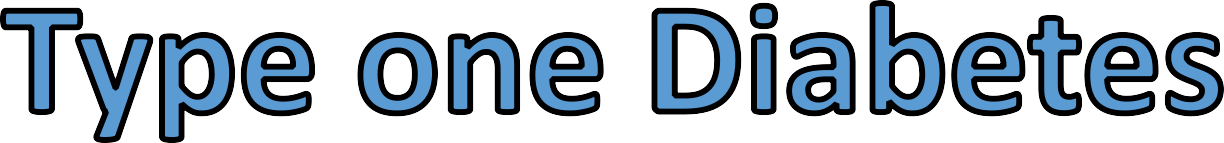 “Are you aged 10-19 with type 1 diabetes or a parent of someone aged 10-19with type 1 diabetes?”We need your helpand we will pay youWe are developing an app to help you manage your diabetesand we need you to help us make sure it’s as good as it can be. We will give you a £20 Amazon voucher for an hour of your time.If you are free to join an online call on the evening (6-7pm) of 24th (young people) or 25th May (parents) or if you would like more informationPlease contact Gareth by email gareth@dee-em.com Or Mike mike.bell@bristol.ac.uk or 07751152009